商标国际注册马德里体系法律发展工作组第十六届会议2018年7月2日至6日，日内瓦议程草案秘书处编拟会议开幕选举主席和两名副主席通过议程见本文件。代　替见文件MM/LD/WG/16/2。转　变见文件MM/LD/WG/16/3。新型商标和新表现形式见文件MM/LD/WG/16/4。马德里体系国际注册删减问卷调查发现见文件MM/LD/WG/16/5。拟议的《商标国际注册马德里协定有关议定书实施细则》见文件MM/LD/WG/16/6。中国代表团的提案见文件MM/LD/WG/16/7。印度尼西亚代表团的提案见文件MM/LD/WG/16/8。俄罗斯联邦代表团的提案见文件MM/LD/WG/16/9。其他事项主席总结会议闭幕[文件完]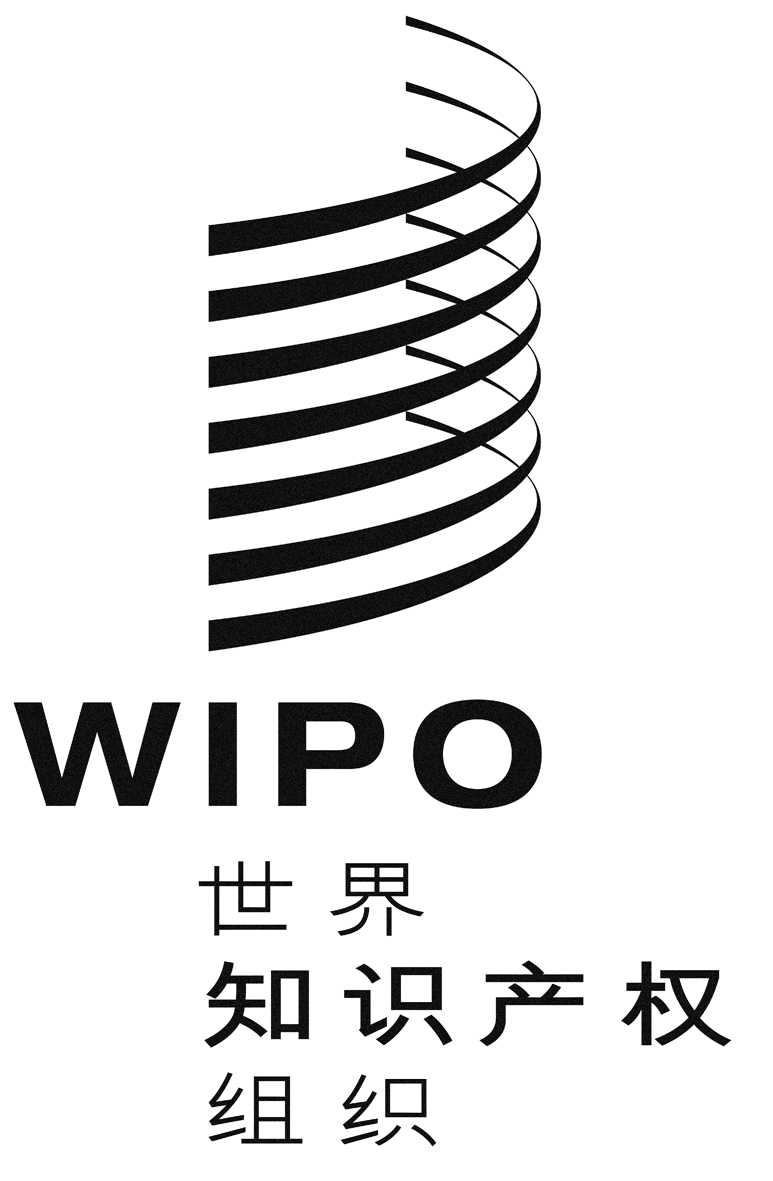 CMM/ld/wg/16/1 prov. 2MM/ld/wg/16/1 prov. 2MM/ld/wg/16/1 prov. 2原 文：英文原 文：英文原 文：英文日 期：2018年6月8日  日 期：2018年6月8日  日 期：2018年6月8日  